             Отчет по ПДД подготовительной группы №2 «Дружная семейка»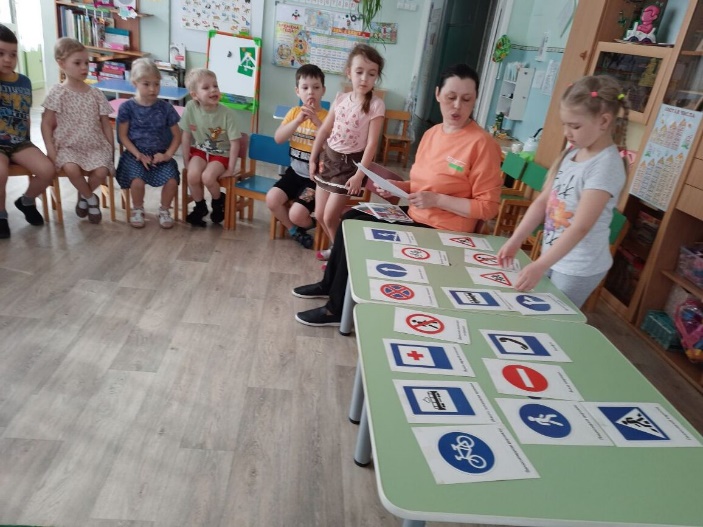 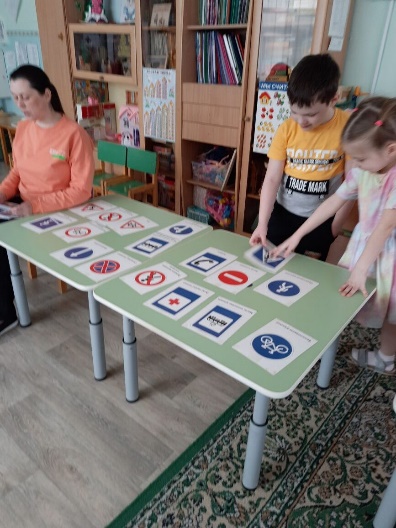 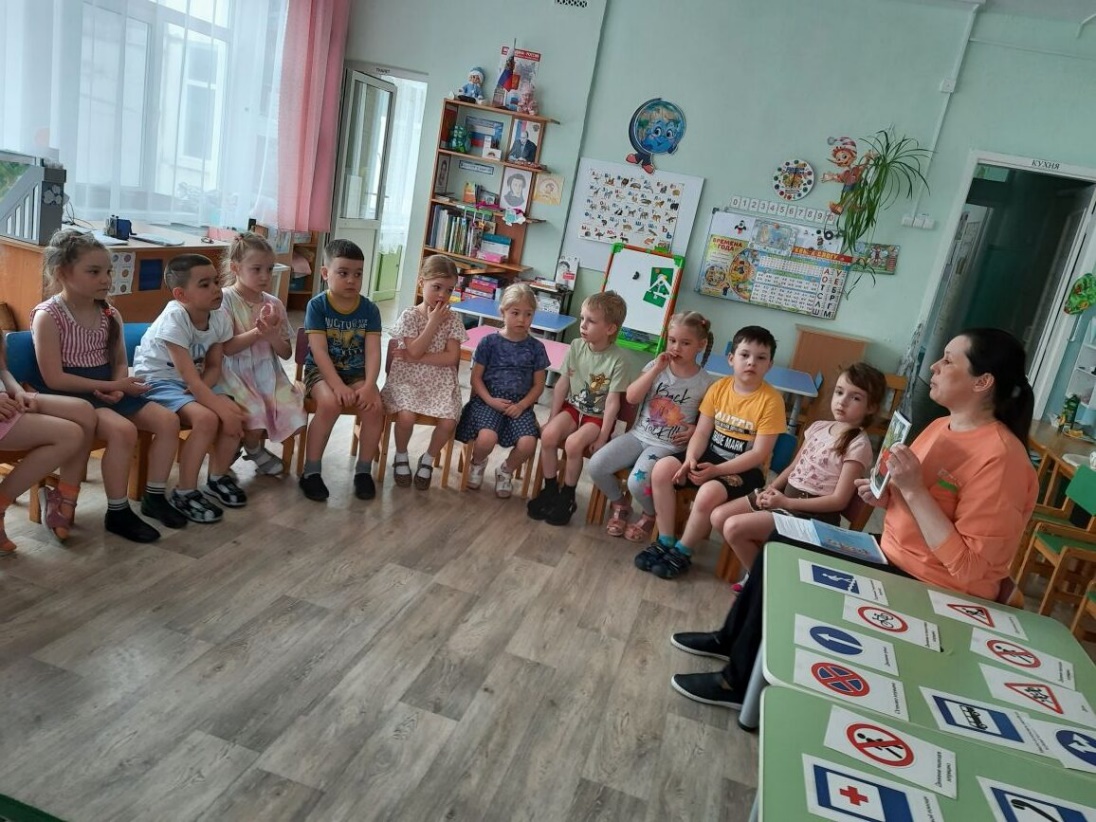 ДатаМероприятиеКоличество детейКраткое описание21.04.2022Беседа: «Правила маленького пешехода»Цель: Формирование основ безопасного поведения на улице, на дороге, в транспорте.16В группе проведена беседа с целью выявления уже имеющихся знаний и сообщения новых: правила перехода, назначение сигналов светофора, дорожные знаки и т. д. Ребята активно участвовали в беседе. 21.04.2022Дидактическая игра «Найди знак»Цель: закрепление знаний детей о дорожных знаках.16Ребята отгадывали загадку о дорожном знаке и находили соответствующую картинку.